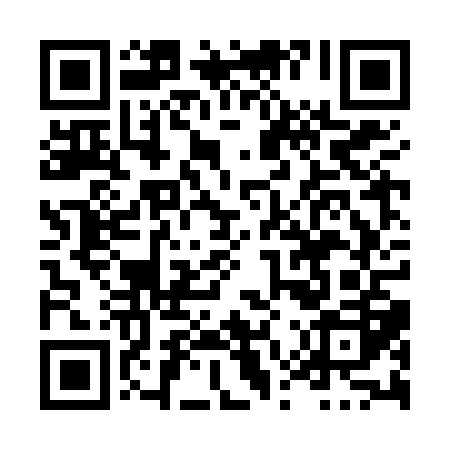 Ramadan times for Hartleyville, Alberta, CanadaMon 11 Mar 2024 - Wed 10 Apr 2024High Latitude Method: Angle Based RulePrayer Calculation Method: Islamic Society of North AmericaAsar Calculation Method: HanafiPrayer times provided by https://www.salahtimes.comDateDayFajrSuhurSunriseDhuhrAsrIftarMaghribIsha11Mon6:276:277:551:445:417:347:349:0212Tue6:256:257:531:445:427:367:369:0413Wed6:236:237:511:445:447:387:389:0514Thu6:216:217:491:435:457:397:399:0715Fri6:196:197:461:435:467:417:419:0916Sat6:166:167:441:435:487:427:429:1017Sun6:146:147:421:435:497:447:449:1218Mon6:126:127:401:425:507:457:459:1419Tue6:106:107:381:425:517:477:479:1520Wed6:076:077:361:425:537:487:489:1721Thu6:056:057:341:415:547:507:509:1922Fri6:036:037:321:415:557:527:529:2123Sat6:006:007:291:415:567:537:539:2224Sun5:585:587:271:405:577:557:559:2425Mon5:565:567:251:405:597:567:569:2626Tue5:535:537:231:406:007:587:589:2827Wed5:515:517:211:406:017:597:599:2928Thu5:485:487:191:396:028:018:019:3129Fri5:465:467:171:396:038:028:029:3330Sat5:445:447:141:396:048:048:049:3531Sun5:415:417:121:386:058:058:059:371Mon5:395:397:101:386:068:078:079:392Tue5:365:367:081:386:088:088:089:403Wed5:345:347:061:376:098:108:109:424Thu5:315:317:041:376:108:118:119:445Fri5:295:297:021:376:118:138:139:466Sat5:265:267:001:376:128:148:149:487Sun5:245:246:581:366:138:168:169:508Mon5:215:216:561:366:148:188:189:529Tue5:195:196:531:366:158:198:199:5410Wed5:175:176:511:366:168:218:219:56